Fac-simile Domanda di PartecipazioneAl  Comune di Fiesso Umbertiano (RO) – Via Verdi n. 230 – 45024 Fiesso UmbertianoSELEZIONE, PER ESAMI, FINALIZZATA AD ASSUNZIONE A TEMPO DETERMINATO E PARZIALE DI 18 ORE/SETT. CON CONTRATTO DI FORMAZIONE LAVORO PER N. 1 POSTI NELLA CATEGORIA C, POSIZIONE ECONOMICA C1 – ISTRUTTORE CONTABILE PER UN PERIODO DI 12 MESI.  Il/La sottoscritto/a ____________________________________________________________ nato/a a _________________________________ il ___________, residente in ___________________________ Via___________________________________ n. ________; tel: ___________________; cell: _____________________________________ e-mail: __________________________________ pec: _______________________________________________________________________________________CHIEDE di partecipare alla selezione per Contratto di Formazione Lavoro per n. 12 mesi per Istruttore Contabile Categoria C1 da assegnare presso il II^ Settore Finanziario del Comune di Fiesso Umbertiano (Ro), consapevole della responsabilità e delle sanzioni penali previste dall’art. 76 del DPR n. 445/2000 per false attestazioni e dichiarazioni mendaci, dichiara: di essere in possesso del seguente titolo di studio ………………………………………………………………………. Conseguito presso………………………………………………….. in data……………………………………………………, con la seguente votazione…………………………..   di non essere stato/a rinviato/a giudizio, o condannato/a con sentenza non ancora passata in giudicato, per reati che, se accertati con sentenza di condanna irrevocabile, comportino la sanzione disciplinare del licenziamento, in base alla legge (in particolare D. Lgs. 165/01), al Codice di comportamento DPR 62/2013 o al codice disciplinare in vigore;   in caso di condanne penali: riportare la condanna con la specificazione del titolo del reato e della entità della pena principale e di quelle accessorie: ……………………………………... …………………………………………………………………………………………………………………………………………..…………………………………………………………… per i candidati di sesso maschile: essere in regola nei riguardi degli obblighi militari;    di non essere stati dispensati dal servizio o licenziati per mancato superamento del periodo di prova per il medesimo profilo messo a selezione o a seguito di procedimento disciplinare ovvero, previa valutazione, a seguito dell'accertamento che l'impiego venne conseguito mediante la produzione di documenti falsi e comunque con mezzi fraudolenti;    di non aver subito provvedimenti di interdizione dai pubblici uffici nonché di destituzione da precedenti rapporti di pubblico impiego;    di essere fisicamente idoneo alla specifica attività lavorativa;    di accettare integralmente e senza condizioni tutte le disposizioni che regolano lo stato giuridico ed economico dei dipendenti dell'Ente nonché le clausole previste dal presente avviso di selezione;     di essere consapevole del contenuto degli artt. 75 e 76 del DPR n. 445 del 28 dicembre 2000;     di aver preso visione delle informazioni sul trattamento dei propri dati personali ai sensi dell’art. 13 del Regolamento (UE) 2016/679 di cui al presente avviso.   Di possedere i seguenti titoli di precedenza/preferenza di legge:  …………………………………………………………………………………………………………………………………………………………………………………………………………………………………... per i candidati portatori di handicap beneficiari delle disposizioni contenute nella Legge 05.02.1992 n. 104: indicare l’ausilio necessario in relazione al proprio handicap nonché l’eventuale necessità di tempi aggiuntivi necessari per lo svolgimento delle prove d'esame:……………………………………………………………………………………….. ………………………………………………………………………………………………… …………………………………………………………………………………………………………………………………………………………………………………………………… Il sottoscritto allega alla domanda di ammissione al concorso, i seguenti documenti:   Copia fotostatica non autenticata di un documento d’identità;  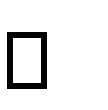 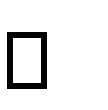  Per i soli candidati disabili che richiedono di sostenere le prove d’esame con ausili e/o tempi aggiuntivi, certificazione medica attestante lo specifico handicap;      Curriculum vitae aggiornato.  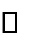 Il/La sottoscritto/a, ai sensi del GDPR Regolamento UE n. 2016/679 del 27-04-16, sulla protezione dati personali, e Dlgs n. 51 del 18-05-2018, autorizza il Comune di Fiesso Umbertiano al trattamento dei propri dati personali contenuti nella presente domanda, che saranno utilizzati esclusivamente per le finalità strettamente connesse alla gestione della procedura di mobilità.    Luogo, Data                                                                                                                                               FIRMA                     